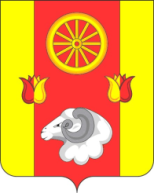 Администрация  Кормовского сельского поселенияПОСТАНОВЛЕНИЕ29.12.2023                                                   №  175                                                     с.Кормовое              В целях выполнения постановления Администрации Кормовского сельского поселения от 03.04.2018 № 36 «Об утверждении Порядка  разработки, реализации и оценки эффективности муниципальных программ Кормовского сельского поселения», руководствуясь Уставом муниципального образования «Кормовское сельское поселение»     1. Утвердить план реализации муниципальной программы Кормовского сельского поселения «Развитие культуры»  на 2024 год согласно приложению 1.               2.  Контроль за исполнением данного постановления оставляю за собой Глава АдминистрацииКормовского сельского поселения                                                           В.В.СикаренкоПриложение № 1к постановлениюАдминистрации Кормовскогосельского поселенияот 29.12.2023 № 175ПЛАН РЕАЛИЗАЦИИмуниципальной программы «Развитие культуры» на 2024 год<1> По строке «Мероприятие» указывается руководитель, курирующий данное направление. По строке «Контрольное событие муниципальной программы» указывается руководитель, курирующий данное направление. <2> Объем расходов приводится на очередной финансовый год. <3> Бюджетные ассигнования, предусмотренные на реализацию основного мероприятия, в обязательном порядке должны быть распределены по соответствующим мероприятиям (в случае их наличия).<4> В целях оптимизации содержания информации в графе 2 допускается использование аббревиатур, например: основное мероприятие 1.1 – ОМ 1.1.Об утверждении плана реализации муниципальной программы Кормовского сельского поселения «Развитие культуры» на 2024 год№ п/пНомер и наименованиеОтветственный 
 исполнитель, соисполнитель, участник  
(должность/ ФИО) <1>Ожидаемый результат (краткое описание)Плановый 
срок    
реализации Объем расходов, (тыс. рублей) <2>Объем расходов, (тыс. рублей) <2>Объем расходов, (тыс. рублей) <2>Объем расходов, (тыс. рублей) <2>Объем расходов, (тыс. рублей) <2>Объем расходов, (тыс. рублей) <2>№ п/пНомер и наименованиеОтветственный 
 исполнитель, соисполнитель, участник  
(должность/ ФИО) <1>Ожидаемый результат (краткое описание)Плановый 
срок    
реализации всегобюджет поселенияфеде-ральный бюджетобластной бюджетбюджет муниципально-го районавнебюджетные
источники12345678910111.Подпрограмма «Организация досуга и обеспечение жителей услугами организаций культуры»     Администрация Кормовского сельского поселенияXX9959,29959,2----1.1.Основное мероприятие 1.1.Финансовое обеспечение деятельности муниципальных учреждений культурыДиректор СДК – Юхнов А.П.Повышение уровня удовлетворенности жителей поселения качеством предоставления  муниципальных услуг в сфере культуры01.01.2024-31.12.20246039,66039,6----1.2.Основное мероприятие 1.2. Расходы, связанные с реализацией федеральной целевой программы «Увековечение памяти погибших при защите Отечества на 2019-2024 годы»Директор СДК – Юхнов А.П.Повышение уровня удовлетворенности жителей поселения качеством предоставления  муниципальных услуг в сфере культуры01.01.2024-31.12.20240,00,0----1.3.Основное мероприятие 1.3. Расходы на реализацию проектов инициативного бюджетированияДиректор СДК – Юхнов А.П.Повышение уровня удовлетворенности жителей поселения качеством предоставления  муниципальных услуг в сфере культуры01.01.2024-31.12.20240,00,0----1.4.Основное мероприятие 1.4. Расходы на обеспечение развития и укрепления метериально-техничекой базы домов культуры в населенных пунктах с числом жителей до 50 тысяч человекДиректор СДК – Юхнов А.П.Повышение уровня удовлетворенности жителей поселения качеством предоставления  муниципальных услуг в сфере культуры01.01.2024-31.12.20240,00,0----1.5.Расходы на капитальный ремонт организаций культурыДиректор СДК – Юхнов А.П.Повышение уровня удовлетворенности жителей поселения качеством предоставления  муниципальных услуг в сфере культуры01.01.2024-31.12.20243919,63919,61.5.Контрольное событие  муниципальнойпрограммыXX01.01.2024-31.12.2024XXXXXX2.Итого по муниципальной  
программеXXX9959,29959,2----